MozambiqueMozambiqueMozambiqueMozambiqueFebruary 2026February 2026February 2026February 2026MondayTuesdayWednesdayThursdayFridaySaturdaySunday12345678Heroes’ Day910111213141516171819202122232425262728NOTES: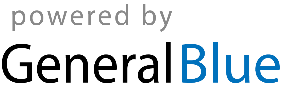 